Тема: «Моя семья –моё богатство»
Цели и задачи:
формирование убеждения о важности и роли семьи в жизни человека;
сплочение коллектива детей;
воспитание у учащихся чувства любви и уважения к родителям, гордости за свою семью.

На доске: Семья - печка: как холодно все к ней собираются.
В семье любовь да совет, так и нужды нет.
Моя семья - моё богатство
Ход занятия- Здравствуйте, ребята! Чтобы узнать тему нашего классного часа, нужно отгадать кроссворд.



1. Ребус “сон” о – ы 



2. Для мамы он отец, а для вас кто?
3. Первое слово, которое говорит малыш?
4. Ребус “ночь” н – д. 

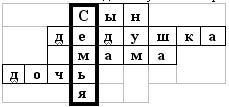 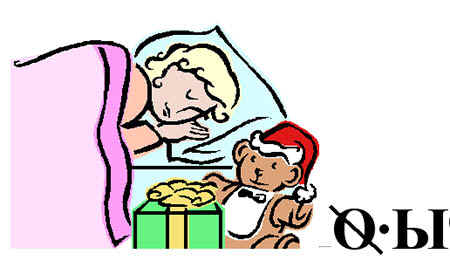 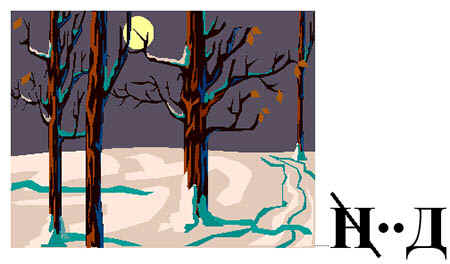 5. У мамы сестра
Веселей не найдете!
Ей очень горжусь 
Ведь она моя … (тетя)

Ученик В семейном кругу мы с вами растем, 
Основа основ - родительский дом.
В семейном кругу все корни твои, 
И в жизнь ты выходишь из семьи. 
В семейном кругу мы жизнь создаем, 
Основа основ - родительский дом.

Учитель. Семья! Какое красивое слово! Семья! Как греет душу это слово! Оно напоминает о ласковом голосе мамы, о заботливой строгости отца. В семье ты желанный ребенок. Здесь тебя нарекли именем. А сколько в слове «семья» загадок и мучительных открытий! Например, слово «семья» можно разделить на два слова - «семь» и я». И тогда оно как будто говорит нам: «Семья - это семеро таких же, как я». И, правда, в семье все чем-то похожи друг на друга: лицом, голосом, взглядом, нравом и характером. Могут быть общие увлечения и занятия. Семья - самое главное в жизни для каждого из нас. Семья - это близкие и родные люди, живущие вместе. Если нам плохо, трудно, если случилось несчастье - кто нас выслушает, поможет, успокоит, даст совет и защитит? Конечно же, родные. Самые близкие и дорогие люди, наша опора на всю жизнь. Недаром в народе говорится: "Семья - печка: как холодно, все к ней собираются". 

- А когда же родилась ее величество семья? Оказывается, давно. Когда-то о ней не слыхала земля, но...(Ведущий, ученик и ученица читают по ролям стихотворение).

Еве сказал перед свадьбой Адам: 
«Сейчас я тебе семь вопросов задам. 
Кто деток родит мне, богиня моя?» 
И Ева тихо ответила: 
«Я!» «Кто их воспитает, царица моя?» 
И Ева снова ответила: «Я!»
«Кто пищу сготовит, о радость моя?» 
И Ева снова ответила: «Я!» 
«Кто платье сошьет? Постирает белье? 
Меня приголубит? Украсит жилье?» 
«Я, я - снова вторила Ева, - я, я...»
С этой поры и родилась семья!

Учитель. Есть ещё одна тайна у этого слова. Оно происходит от слова "семя". Как вы думаете, почему? Действительно, вновь родившаяся семья похожа на семечко, из которого вырастают новые представители человечества, как из зерна колосья. Зерно выращивают с любовью и заботой, и в семье необходимы согласие и забота друг о друге. 

Почитать родителей - значит: в детстве - их слушать, в молодости - с ними советоваться, в зрелом возрасте - о них заботиться. Если заповедь эта исполняется, то можно сказать, что семя было посеяно не напрасно. Нежные цветы дали добрые плоды! Бывает, что по одному человеку о всей семье судят. Нужно дорожить доброй молвой о своей семье.

Учитель. Раньше о доме и семье говорили с большим уважением. Наверное, потому семьи на Руси были большие и дружные. 

 Сценка - экспромт «Мир в семье всего дороже»

Действующие лица: Автор, Дед, Бабка, Внучка, Курочка Ряба.

Автор. Жили-были Дед и Баба.
Жили, не тужили. 
Сухарь чаем запивали, 
Один раз в месяц колбасу жевали.
И все ладно бы, да Курочка-невеличка 
Взяла и снесла яичко.
Яичко не простое,
Яичко золотое.
А теперь по нашим ценам
И вообще оно бесценно.
На семейный на совет
Собрал Внучку с Бабкой Дед.

Дед Так и так. Такое дело.
Что с яичком этим делать?
Может, скушать? Иль продать?
Иль на доллары сменять?
Может, чтоб упали стены,
Центр музыкальный купим современный?

Бабка Что ты, Дед?! Побойся Бога! Музыка не стоит много! Лучше купим телевизор, Пылесос или транзистор Иль возьмем телегу мыла, Чтобы в доме чисто было.

 Внучка Может, купим мне духи? Обалдеют женихи! Иль французскую помаду? Я ей тоже буду рада!

Автор Начался тут сыр да бор
И житейский шумный спор. 
То не се, да то не так.
Дед Ты балда!

Бабка А ты дурак!

Автор. Начался такой скандал – Свет такого не видал! Только Курочка молчит, Около стола стоит

Курочка. Ну никак не ожидала
Стать причиною скандала. 
Чтобы это прекратить,
Надо мне яйцо разбить.

Автор. Подошла она тихонько
И, крылом взмахнув легонько, 
Яичко на пол уронила, 
Вдребезги его разбила! 

Плачет Внучка, плачет Баба...

 Внучка и Бабка.Что наделала ты, Ряба?

Автор. Дед не плакал, как ни странно, Вывернул с дырой карманы.

Дед. Нету денег, ну и что же?! Мир в семье всего дороже!

Ведущий. Да, мир в семье всего дороже.ФИЗКУЛЬТМИНУТКА: А сейчас, чтобы узнать поближе о ваших родственниках, мы поиграем с вами в игру «Встаньте в круг» (я буду говорить словосочетание, а вы будете выполнять те действия, которые подходят или соответствуют данному словосочетанию) Встаньте  в круг те:*                   у кого есть младшая сестра потопайте,*                   у кого есть бабушка покружитесь,*                   у кого есть  младший братик  поморгайте глазами,*                  у кого есть дедушка присядьте присядьте, *                   у кого есть мама похлопайте в ладоши,                      У кого есть папа попрыгайте.Ведущий: Как здорово, когда есть семья. А можно наш класс назвать семьей?И как в любой семье нам тоже нужны: тепло, уважение, уют… Мы тоже будем заботиться друг о друге и помогать друг другу. Каждый из нас может внести свой вклад, чтобы в нашей школьной семье было тепло, уютно. А для этого давайте прочитаем правила и будем по ним жить.Мы будем•	Называть друг друга по именам.•	Защищать наших друзей, если их обижают.•	Помогать им в беде.•	Помогать им в учебе.Мы не будем•	Грубить друг другу.•	Пускать в ход кулаки.•	Говорить друзьям обидные слова.Ведущий: Какая наша семья?

Класс наш в школе самый умный, Пятерок хватит ли едва! Мы вам скажем непременно: Это класс 4-ый - да!

Класс наш в школе самый шумный, Что кружится голова! 
Мы вам скажем честно-честно: 
Это класс …

Класс наш в школе всех активней, 
И при деле он всегда! 
Мы вам скажем откровенно: 
Это класс … 

Класс наш в школе самый дружный, 
Просто не разлей вода! 
Мы вам скажем, без сомнений: 
Это класс …

А какой веселый самый?
Улыбка не сойдет с лица !
Мы вам громко все воскликнем: 
Это класс …

Класс наш в школе самый лучший, Потому что мы - семья!
Мы вам скажем дружно-дружно: Это класс 4-ый - да!

Ведущий. Вот такая наша школьная семья. И год от года она будет все дружней, все крепче! 
И у нас, и у ваших родителей, ребята, главная забота, чтоб вы выросли хорошими людьми. И для этого мы прикладываем все силы. Любовью и терпением ваших родителей достигается семейное согласие, непрестанным трудом - достаток и благополучие. Помните мудрую заповедь: «Почитай отца своего и мать, и будет тебе хорошо, и ты будешь долго жить!»

Чтобы в доме было хорошо, давайте соберем то, что нам для этого необходимо. Посмотрите ребята ,у меня есть вот такие нарисованные брёвна, а на них написаны слова. Нам нужна в семье любовь? доброта? понимание? уважение? забота? тепло? Так давайте из них соберём наш дом (выходят 3 ученика и выкладывают на доске дом).


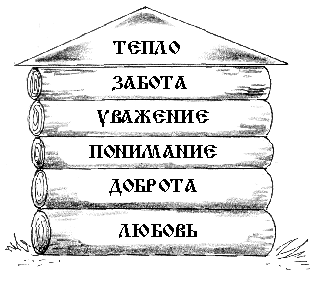 СЕМЬЯ

Чем же крепка семья?   (Любовью, добротой, пониманием, уважением, заботой и теплом друг
- И пусть этот дом всегда будет уютным, добрым, гостеприимным. Пусть всегда в нём будет любовь да совет. Потому, что в семье, где любовь и совет, нужды нет. И пусть всегда вы могли бы сказать: "Моя семья - моё богатство".

Ведущий. Да, семья - это дом. Это свято. Семья - это папа и мама, бабушки и дедушки, дети. Это любовь и забота, труд и радость, несчастье и печали, привычки и традиции. Есть такая традиция: отмечать семейные праздники. При этом готовятся любимые кушанья. Кухня - не только место, где готовят еду, а нечто большее. Здесь вечером за одним столом собирается вся семья, за чашкой чая обсуждаются семейные дела. Без кухни невозможно представить домашний уют. Согласитесь, приятно, открыв дверь своей квартиры, ощутить запах свежих пирогов, услышать мелодичный шум кипящего чайника. Подмечено, кстати, что в семьях, где традиционны семейные трапезы, меньше ссор, разводов, больше уважения друг к другу и взаимопонимания. Сейчас мы посмотрим, как вы сумеете понять друг друга.

Конкурс «Объяснялки». без слов, с помощью жестов, объяснить слова (например: кастрюля, скалка, сковородка, холодильник и т. д.). 

Ведущий. А бывает иногда и так, что, когда на кухне, при приготовлении пищи, собирается больше одного человека, становится тесно. А вы умеете дружно работать? Сейчас мы это узнаем. У вас будет задание не легче, чем Золушки.

Нужно перебрать крупы, отделив одну от другой. 

Ведущий (показывая зрителям табличку со словом «стряпуха»).  Как вы
думаете, какое блюдо приготовила стряпуха? (Уха.) Сейчас и мы с вами попробуем
выловить рыбок для ухи. Из волшебного ведёрка вам нужно выловить рыбку (из
«речки,) прочитать записанную на рыбке загадку и отгадать ее.

1. Она лучше всех на свете,
Без нее прожить нельзя.
Есть она у Кати, Пети И, конечно, у меня. (мама)

2. Шкаф тяжелый кто подвинет?
Кто розетки нам починит,
Кто все полочки прибьет,
В ванной утром кто поет?
Кто в машине за рулем?
На футбол мы с кем пойдем? (папа)


3. На него смотрю всегда
И беру с него пример.
Он на папу так похож!
Но только с сединой – и что ж? (дедушка)

4. У мамы работа, у папы работа,
У них для меня остается суббота!
А с нею я дома всегда, 
Она не ругает меня никогда! (бабушка)

5. Маме на радость, папе в награду,
Он появился, наследник – отрада.
Родной, несмышленый, пуговки–глазки –
Ему все вниманье, забота и ласки. (сын, брат)

6. Радость в глазах, в глазах удивленье,
В семье у нас нынче еще прибавленье!
В доме у нас появилась девчонка!
Теперь я ей брат, а она мне …(сестренка)

7. Она все на свете помнит и знает
И бабушка мамой ее называет!
И часто приходят к ней в дом доктора
Она же мне пра…, она же мне пра… (бабушка)
8. К нам приехал папин брат.
Встрече с ним я очень рад!
Он твердит, в глаза мне глядя:
«Руку жми, ведь я твой…(дядя)»


 1.Семья – это счастье, любовь и удача, 
Семья – это летом поездки на дачу. 

2.Семья – это праздник, семейные даты, 
Подарки, покупки, приятные траты. 
Рождение детей, первый шаг, первый лепет, 
Мечты о хорошем, волнение и трепет. 

3.Семья – это труд, друг о друге забота, 
Семья – это много домашней работы. 
Семья – это важно! 
Семья – это сложно! 
Но счастливо жить одному невозможно! 

4.Всегда будьте вместе, любовь берегите, 
Обиды и ссоры подальше гоните, 
Хочу, чтоб про вас говорили друзья: 
Какая хорошая Ваша семья!

Ведущий:  Ребята, многое в семье зависит от вас. Постарайтесь овладеть наукой “как не обижать своих родных”. К сожалению, её не преподают в школе, но этому можно научиться самому, если только очень захотеть, чтобы ваши мамы и папы, бабушки и дедушки, братья и сёстры были счастливы. Когда вы поедете домой, не забудьте их обнять и сказать, что вы их очень любите.